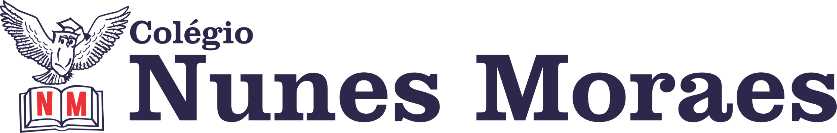 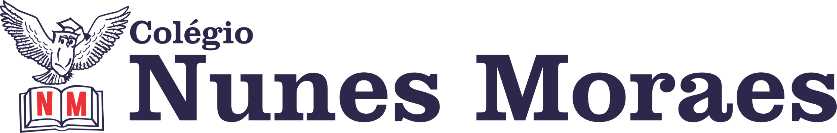 DIA: 19 DE JANEIRO DE 2021 - 2°ANO E.FAgenda diária 2° ano, 19 de janeiro.1ª AULA: PORTUGUÊS/TEXTO Objeto de Conhecimento: Leitura e compreensão de texto.Aprendizagens Essenciais: Ler e compreender com certa autonomia, textos literários, de gêneros variados, desenvolvendo o gosto pela leitura.Capítulo 1: Criando e recriando palavras (páginas 8, 9, 10 e 11).Atividade de classe: páginas 12, 13 e 14 questões 7 e 8. Atividade de casa: página 14, questão 9. 2º AULA: MATEMÁTICA Objeto de Conhecimento: Números e suas funções. Aprendizagens Essenciais: Reconhecer a presença de números no cotidiano. Identificar e diferenciar números naturais como indicadores de quantidade, ou de código, ou de resultado de medição em diferentes situações cotidianas. Contar a quantidade de objetos de coleções e comparar essas quantidades. Capítulo 1: Números por toda parte, páginas 8, 9, 10 e 11.Atividade de classe: páginas 12 e 13. Atividade de casa: não haverá. 3º AULA: HISTÓRIA Objeto de Conhecimento: Famílias. Aprendizagens Essenciais: Reconhecer espaços de sociabilidade e identificar os motivos que aproximam e separam as pessoas em diferentes grupos sociais ou de parentesco. Compilar histórias da família e/ou da comunidade registradas em diferentes fontes. Capítulo 1: Viver em família, páginas 12, 13, 14 e 15.Atividade de classe: páginas 18 e 19.Atividade de casa: páginas 16 e 17. 4° AULA: CIÊNCIASObjeto de Conhecimento: Os cientistas. Aprendizagens Essenciais: Exercitar a curiosidade intelectual e recorrer às abordagens próprias das ciências, incluindo a investigação, a reflexão, a imaginação e a criatividade, para investigar causas e testar hipóteses. Entender de maneira simplificada práticas e procedimentos da investigação científica. Capítulo 1: Profissão: cientista (páginas 8, 9, 10 e 11) Atividade de classe: páginas 12, 13 e 14.  Atividade de classe: página 15 (Agora é com você) Forte abraço!